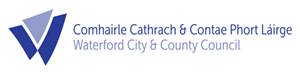 Waterford City and County Council,Planning Department, Menapia Building, The Mall, Waterford.Telephone : 0818  102020		Email: planning@waterfordcouncil.iePlanning & Development Act, 2000 as amendedPLANNING APPLICATION FORMSUPPLEMENTARY FORMFOR ALL APPLICATIONS FOR RURAL HOUSINGINSTRUCTION:This Form should be completed and submitted as part of a planning application for  rural housing.  This form is not required for extensions or housing estates.Failure to supply this information could delay the decision or result in refusal of permission.Notes:This form is to be signed by the Applicant as set out in Section 7.BEFORE FILLING OUT THIS FORM PLEASE NOTE THE FOLLOWING:It is a requirement under Section 38 of the Planning & Development Acts 2000 (as amended)  that this Planning Authority must make all documentation submitted as part of a planning application available for inspection and purchase at the planning office and also available for review publicly on our website.Section 1: Details of site ownership1.1	 State the full name and address of the person from whom the site has been or will be acquired: …………………………………………………………………………………………………………………………………………………………………………………..……………………………………………………………………………………………………………………………………………………………………1.2	State applicant’s relationship, if any, to person named above	……………………………………………………………………………………………………………………………………………………………………….1.3	Has site been legally transferred?	                              	                Yes:    No:      	If Yes When? ……………………………………………………………………………………………………………………………………………….(Please submit documentary evidence)1.4	Outline in colour all lands in the ownership of the person named above on a map at scale 6” to 1 mile or 1:2500.   This map should be submitted with the application form. (Please furnish a certified copy of the relevant Land Registry Copy folio and file plan.)1.5	Number of sites sold or transferred from the land holding to:	family members: ……………….………………………………………………………………………………………………………………………….	non family members: ………………..…………………………………………………………………………………………………………………	(These must be clearly shown on a map at scale 6” to 1 mile or 1:2500.)Section 2: TECHNICIAL SITE DetailsDrainage2.1a       Have trial pits been dug and left open for inspection?                           Yes:       No: (they should be fenced off and covered to stop the ingress of rainfall)2.1b	Are there existing percolation areas within 100meters of the site:      Yes:       No: 	(If so, please indicate location and levels on site layout at 1:500)2.1c	Has the site characterisation form been completed?                              Yes:       No: Water supply2.2 	Are there existing bore holes within 100meters of the site:                  Yes:     No: 	(If so, please indicate location and levels on site layout at 1:500)Sight Lines2.3a 	 Sight Lines: Are they achievable (as per the Waterford City and County Development 2022 – 2028,  Section 8.6 & 8.7 and indicated on the site layout plan at 1:500.		    	  Yes:       No: 2.3b      Are there set backs outside the site boundary?                                 		   Yes:     No: 2.3c	If yes, have you submitted a letter of consent from the land owner?		   Yes:     No: Planning history2.4      	Have you made any other application to this Planning Authority for permission for a dwelling house?                                            		  			   Yes:      No:  If yes please provide details below.Has house been built?                                                                        Yes:     No: If yes. Who resides in it?……………………………………………………………………………………………………………………………………………………………………………………………………………………………………………………………………………………………………………………………………………………………………2.5	Have you ever owned a house in County Waterford?		    		    Yes:   No:  	If yes please provide details below.Location/Address of house ………………………………………...............................…………………………………………..……………………………………………………………………………………………………………………………................................A Map showing the house location2.6	Have you ever availed of a relaxation of an Occupancy condition in County Waterford?	    Yes:    No:  	If yes please provide details below:Planning Reference Number ……………………………………………………………………………….................................Date the relaxation was granted………………………………………………………………………….................................Location/Address of House…………………………………………………………..........................................................………………………………………………………………………………………………………………………….................................…Map showing the house location.Section 3: General Information3.1	Name of adult for whom Rural-Housing need is being established 	……………………………………………………………………………………………………………………………………………………………………3.2	Are you over 18 years of age:	                                                                                            Yes:         No:      3.3	Is your current accommodation:	                   Owned:     Rented:      Other: 	If other, please specify: ………………………………………………………………………………………………………………………………………………………….....…………………………………………………………………………………………………………………………………………………………………….....…………………………………………………………………………………………………………………….....………………………………………..3.4	Owner’s name and address if you are not the owner:		…………………………………………………………………………………………………………………………………………………………………….…………………………………………………………………………………………………………………………………………………………………….3.5	Indicate on an OS sheet the location of your current residence in relation to the proposed dwelling?                                                                                                              OS Sheet Included:   		…………………………………………………………………………………………………………………………………………………………………………Indicate on an OS sheet the location of the family home in relation to the proposed dwelling? (If it is located at a distance too large to map then give address and distance in kilometers)                                                                     	                                                                                                                     OS Sheet Included: 	……………………………………………………………………………………………………………………………………………………………………………	…………………………………………………………………………………………………………………………………………………………………………….(Please submit documentary evidence e.g Land Registry Details, Home Deeds, Signed Affidavit)Section 4: Proposed use of permitted development4.1	Is the proposed site/dwelling for?SECTION 5: HOUSING NEED5.1 	 Please state your need to live in the area, and detail any documentary evidence to establish a ‘housing need’ for the area.…………………………………………………………………………………………………………………………………………………………………………………………………………………………………………………………………………………………………………………………………………………..…………………………………………………………………………………………………………………………………………………………………………………………………………………………………………………………………………………………………………………………………………………..…………………………………………………………………………………………………………………………………………………………………………………………………………………………………………………………………………………………………………………………………………………………………………………………………………………………………………………………………………………………………………………………………………………………………………………………………………………………………………………………………………………………………………SECTION 6 :  EMPLOYMENT DETAILS                                                                                (Please submit documentary evidence)6.1 	Is the post/position:	      	Permanent:       Temporary:            	Contract:           Duration: ……………………………………………………………………………………………………………………………       Other: ……………………………………………………………………………………………………………………………………………………………….…………………………………………………………………………………………………………………………………………………………………………                                                                                                                                   (Please submit documentary evidence)6.2 	When did you start working there? ………………………………………………………………………………………………………………….                                                                                                                        (Please submit documentary evidence)        	Hours per week: …………………………………………………………………………………………………………………………………………..…        	Distance of work from present residence: ……………………………………………………...............…………………………………        	Distance of work from proposed residence: ……………………………………………………………….................…………………Section  7:I hereby certify that the information given in this form is correct.GDPR COMPLIANCEI understand that all documentation provided with this planning application will be made available for public inspection at our offices and on our website www.waterfordcouncil.ieSignature of Applicant:							Date:								(a) Applicant’s own occupation:	Yes:     No: (b) A second home/ holiday home:Yes:     No: (c) Sale:Yes:     No: (d) Other, (please specify): (d) Other, (please specify): Name of employerAddress of EmployerYour position\jobActual Place of work